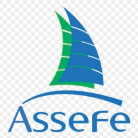 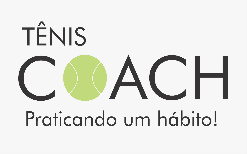 FICHA INSCRIÇÃO 2º ABERTO DE TÊNISClube ASSEFE 2019.REGULAMENTO:1) O 2º Aberto de tênis no clube do Senado (ASSEFE) será realizado no sábado e domingo no mês de Dezembro entre os dias 05 à 20. Sendo 2Dezembro com encerramento. Nas categorias A, B, C e Estreante masculino e feminino em sistema de eliminatória simples 2) As partidas acontecerão no período da tarde entre 13h00 às 21h00 nos finais de semana.  Para realizar sua inscrição online, basta entrar no site www.coachtenis.com.br/contatos e preencher o formulário inserindo no campo da mensagem as informações da ficha de inscrição uma vez que não quiser imprimir essa ficha e preencher acima e entregar junto à organização do evento. Deverá solicitar a organização a forma de pagamento, boleto, cartão ou espécie. 3) Os inscritos estão cientes que poderão jogar em qualquer horário no período do evento conforme a data estabelecida pela organização. 4) Com relação à premiação em dinheiro, mediante participação do patrocinador master. De qualquer forma cada categoria receberá troféu de campeão e 2º lugar. 5) Em caso de chuva a rodada atual será transferida para o dia seguinte, postergando as demais rodadas. 6) Chegando no local do evento, deverá marcar presença quinze minutos antes do horário do seu jogo e ao entrar na quadra deve iniciar aquecimento em cinco (5) minutos. Observando o tempo limite da marcação da quadra. 7) Realizar o sorteio entre os jogadores para indicar qual começa servindo o saque. 8) Partida de três (3) set’s sendo o terceiro set super tiebreack longo de 10 pontos ou pró-set longo de nove games. Nos games apenas uma vantagem. 9) Virada de lado nos games impares, 10) Descanso de um minuto e meio na virada de lado, se necessitar sair da quadra deve comunicar o adversário e organização, não poderá ultrapassar mais que três minutos fora da quadra. Caso repetir o procedimento durante o jogo e ultrapassar o tempo estabelecido o jogador que estiver aguardando poderá penalizar com a perda de um game ou set e por fim o jogo uma vez que repetir o ocorrido. Em cada set, sujeito a penalidades tais como perda de pontos, games, set ou jogo. 11) Cada jogador deve marcar seu lado e havendo dúvidas voltar o ponto ou solicitar presença do árbitro geral do evento. Não é permitido marcar o campo do adversário durante a disputa do ponto. 12) Não poderá remarcar o jogo do dia. 13) O jogador que não comparecer no local do jogo sem comunicar o adversário perderá por WO (Walk over) andar sobre os outros. E automaticamente estará eliminado da competição. 13) A organização do evento disponibiliza o tubo de bola para os jogos, após conclusão do jogo o vencedor devolve informando o resultado do jogo e solicitando a data do jogo seguinte, lembrando que todos os jogos estarão disponíveis no site. O encerramento do evento será no dia 20 de Dezembro com churrasco e premiação aos vencedores e sorteio de brindes aos demais participantes se houver patrocinador máster.NOME:TELEFONEData Nascimento: ____/____/____EMAILCATEGORIAA) Masc ( )  Fem ( ) | B) Masc ( )  Fem ( ) | C) Masc ( )  Fem ( )  Estreante) Masc ( )  Fem ( )A) Masc ( )  Fem ( ) | B) Masc ( )  Fem ( ) | C) Masc ( )  Fem ( )  Estreante) Masc ( )  Fem ( )A) Masc ( )  Fem ( ) | B) Masc ( )  Fem ( ) | C) Masc ( )  Fem ( )  Estreante) Masc ( )  Fem ( )OBS: OBS: OBS: OBS: PAGAMENTOR$ 80,00(  ) Dinheiro  (  ) Depósito  (  ) Cartão(  ) Dinheiro  (  ) Depósito  (  ) Cartão